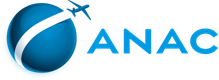 AGÊNCIA NACIONAL DE AVIAÇÃO CIVIL SUPERINTENDÊNCIA DE AERONAVEGABILIDADE - SARFICHA DE AVALIAÇÃO DE MECÂNICO DE MANUTENÇÃO AERONAÚTICA - FAMMAEXAMINANDO:_____________________________________________________ CÓDIGO ANAC:____________________________EXAMINADOR:_____________________________________________________ CÓDIGO ANAC:____________________________EMPRESA/BASE:____________________________ GRUPOS:__________________DATA DO EXAME: ______________________EXAMINANDO:_____________________________________________________ CÓDIGO ANAC:____________________________EXAMINADOR:_____________________________________________________ CÓDIGO ANAC:____________________________EMPRESA/BASE:____________________________ GRUPOS:__________________DATA DO EXAME: ______________________EXAMINANDO:_____________________________________________________ CÓDIGO ANAC:____________________________EXAMINADOR:_____________________________________________________ CÓDIGO ANAC:____________________________EMPRESA/BASE:____________________________ GRUPOS:__________________DATA DO EXAME: ______________________EXAMINANDO:_____________________________________________________ CÓDIGO ANAC:____________________________EXAMINADOR:_____________________________________________________ CÓDIGO ANAC:____________________________EMPRESA/BASE:____________________________ GRUPOS:__________________DATA DO EXAME: ______________________PREENCHER O GRAU DOS ITENS NA AVALIAÇÃO DO DESEMPENHO DURANTE O TESTE PRÁTICO DO MMA (instruções no verso)PREENCHER O GRAU DOS ITENS NA AVALIAÇÃO DO DESEMPENHO DURANTE O TESTE PRÁTICO DO MMA (instruções no verso)PREENCHER O GRAU DOS ITENS NA AVALIAÇÃO DO DESEMPENHO DURANTE O TESTE PRÁTICO DO MMA (instruções no verso)PREENCHER O GRAU DOS ITENS NA AVALIAÇÃO DO DESEMPENHO DURANTE O TESTE PRÁTICO DO MMA (instruções no verso)GERALGrau30 - Sistema de trem de pouso01 - Utilização de ferramentas básicas 31 - Identificação e função dos componentes dos sistemas pneumáticos02 - Utilização de ferramentas especiais32 - Sistema de pressurização03 - Utilização de ferramentas de precisão 33 - Sistema de ar condicionado04 - Manuseio e interpretação de manuais técnicos34 - Sistema de oxigênio05 - Conhecimentos específicos da aeronave35 - Sistema de combustível06 - Procedimentos de abastecimento da aeronave36 - Identificação e função dos componentes estruturais07 - Procedimentos de segurança do trabalho37 - Ajustagem de peças na bancada08 - Utilização de equipamentos de apoio de solo 38 - Forja, tratamento térmico e solda09 - Demonstração de conhecimentos 39 - Reparos estruturais e rebitagem10 - Atitude e julgamento 40 - Máquinas e ferramentas11 - Iniciativa41 - Cabos e hastes de comandos12 - Precisão e rapidez42 - Tubulações e conexõesMOTOPROPULSORGrau43 - Prevenção e tratamento anticorrosivo13 - Reconhecimento de componentes de um motor convencional44 - Entelagem, pintura e retoque14 - Analise e correção de panes de um motor convencional45 - Manutenção e reparos de pás15 - Estocagem de motores46 - Procedimento de pesagem de aeronaves16 - Procedimento de partida/corte de um motorConvencional47 - Ensaios não destrutivos17 - Reconhecimento de componentes de um motor à reaçãoAVIÔNICOSGrau18 - Analise e correções de panes de um motor a reação48 - Identificação e função dos componentes elétricos / eletrônicos.19 - Procedimento de partida /corte de motores àReação. 49 - Interpretação de diagramas elétricos/eletrônicos 20 - Instrumentos do motor e limitações50 - Remoção, manutenção e instalação de componentes elétricos /eletrônicos. 21- Sistema de ignição51 - Remoção, manutenção e instalação de baterias 22 -Sistema de combustível52 - Utilização dos instrumentos de medição. 23 -Sistema de hélice53 - Análise e correção de panes do sist. elétrico/eletrônico. 24 - Sistema de rotores - (asa rotativa)54 - Identificação e manutenção dos instrumentos de voo. 25 - Caixa de transmissão - (asa rotativa)55 - Identificação e manutenção dos instrumentos de motor. 26 - Análise de vibrações e balanceamento de rotores - (asa rotativa)56 - Identificação e manutenção dos instrumentos de navegação. CÉLULAGrau57 - Remoção, manutenção e instalação de equipamento de rádio/navegação  27 - Identificação e função dos componentes do sistema hidráulico58 - Remoção, manutenção e instalação de equipamentos de comunicação. 28 - Análise e correção de panes do sistema hidráulico59 - Remoção, manutenção e instalação de equipamentos do sistema de piloto automático 29 - Sistema de acionamento das superfícies de comando60 - Remoção, manutenção e instalação de equipamentos do sistema de radarCOMENTÁRIOSCOMENTÁRIOS           APROVADO         REPROVADO______________________________________     Assinatura e carimbo do examinador     Mat.:________________________OBSERVAÇÕES- É obrigatório o comentário geral do exame;- Os graus devem ser: “S” (satisfatório)                                    “D” (deficiente)- Nos cheques devem ser utilizados exclusivamente graus “S” ou “D”.- Os itens com grau “D” devem ser obrigatoriamente comentados.- Os itens não avaliados devem ser invalidados com traço (---).- É considerado reprovado no(s) grupo(s) o candidato que obtiver grau “D” em qualquer item da avaliação, no tópico geral ou específico.- A ficha não pode ser rasurada.Campo para uso exclusivo da GCEP/MMA – Gerência de Certificação de Pessoal                                                                                               _______________________________                                                                                                                   Servidor - GCEPCampo para uso exclusivo da GCEP/MMA – Gerência de Certificação de Pessoal                                                                                               _______________________________                                                                                                                   Servidor - GCEP